REGISTRATION FORM OF 11th GCBSS CONFERENCE 202011-12 December 2020 Novotel Bangkok Platinum Pratunam,Bangkok, Thailand (IN-PERSON & ONLINE)http://gcbss.org/CIMSSR2020/registration-payment.html11th GCBSS will be held during 11-12 December 2020 Novotel Bangkok Platinum Pratunam, Bangkok, Thailand. Please note that it is essential for all participants to email the filled Registration Form (.doc/.docx/pdf) along with Proof of payment receipt to ids: admin@gcbss.org and Cc to register@gatrenterprise.com SECTION 1: CONTACT INFORMATIONNotes: One regular registration can cover a paper within 8 pages, including all figures, tables, and references at 1.5 line spacing. If the length exceeds 8 pages the authors are required to pay USD 25.00 for each additional page.If number of authors are more than two in manuscript authors are required to pay additional fees USD 50 for each additional author name.For additional Certificates for co-authors needs to pay USD 100 for each additional certificate.SECTION 2: REGISTRATION FEESINFORMATIONGATR/GCBSS Policy:The lecturer cum student will not be considered for student rateA full-time student must need to submit a valid student ID card and letter of recommendation Dean/advisor.Daily Market Conversion Rate is applicable to all USD prices.Service/Transfer Fees are not included in above prices.Registration fee of Regular/ Student Presenter Included:Admission to the welcome reception and all sessionCard holder, Printed name cardConference bag & PenPrinted presenter certificateRefereed Proceeding CD with ISBNAbstract Video publication on Official ChannelJournal publication fees (Sponsored by GATR)Printed program ScheduleTwo coffee breaks each dayInternational Buffet lunch dailyGALA DinnerRegistration fee of Visual/Online Presenter Included:Free Courier (All Countries)Conference KITPrinted presenter certificate with official sealRefereed Proceeding CD with ISBNAbstract Video publication on Official ChannelJournal publication fees (Sponsored by GATR)Printed program ScheduleWorkshop on Publishing in ISI Journals Material & CDBest Presenter CertificateSECTION 3: PAYMENT INFORMATIONOption 1You can pay registration fee by Bank Deposit / ATM Transfer / Online Transfer / Telegraphic Transfer in Company official account. Please Visit: http://gcbss.org/CIMSSR2020/registration-payment.html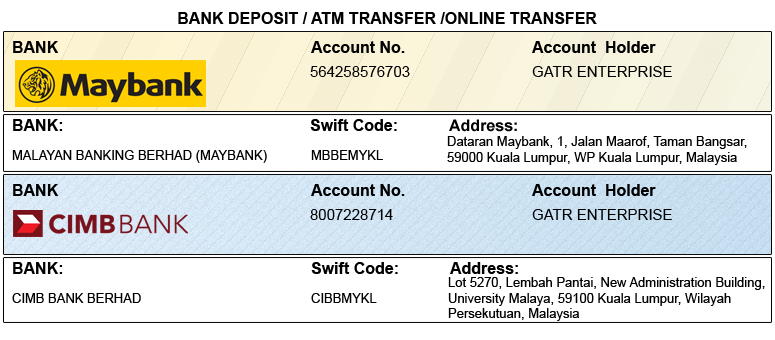 Option 2You can pay registration fee through 2checkout Credit Card /Debit Card/PayPal in Company official account.Please visit: http://gcbss.org/CIMSSR2020/registration-payment.htmlPRIVACY POLICY:The Global Academy of Training & Research (GATR) Division will protect your personal information. Your personal information received will only be used to fill your order. We will not sell or redistribute your information to anyone.CANCELLATION POLICY:You may cancel without penalty if written cancellation request is received up to and including 45 days prior to the start of the conference. A credit voucher less 50% of the registration fee will be issued for written requests received up to and including 25 days prior to the start of the conference. No refunds or credits will be issued on cancellation requests received less than 25 days prior to the start of the event. No liability is assumed by Global Conference on Business and Social Science for changes in program, date, content, speakers or venue.PLEASE NOTE: Original receipts will be emailed to register guest before conference for claim purposes.Paper ID Code: For example, CIMSSR-00101Paper ID Code: For example, CIMSSR-00101Paper ID Code: For example, CIMSSR-00101Paper ID Code: For example, CIMSSR-00101Name that you would like to get printed on the certificate:Name that you would like to get printed on the certificate:Name that you would like to get printed on the certificate:Name that you would like to get printed on the certificate:Conference Title: 11th Global Conference on Business and Social Science, Bangkok, ThailandConference Title: 11th Global Conference on Business and Social Science, Bangkok, ThailandConference Title: 11th Global Conference on Business and Social Science, Bangkok, ThailandConference Title: 11th Global Conference on Business and Social Science, Bangkok, ThailandWhether attend the Conference:  Yes          NoWhether attend the Conference:  Yes          NoWhether attend the Conference:  Yes          NoWhether attend the Conference:  Yes          NoPosition (Professor/Associate Prof/Assistant Professor/Lecturer/PhD Student/Master Student/other):Position (Professor/Associate Prof/Assistant Professor/Lecturer/PhD Student/Master Student/other):Position (Professor/Associate Prof/Assistant Professor/Lecturer/PhD Student/Master Student/other):Position (Professor/Associate Prof/Assistant Professor/Lecturer/PhD Student/Master Student/other):Full Affiliation/Organization/University and country Name:(that you like get printed on the certificate)Full Affiliation/Organization/University and country Name:(that you like get printed on the certificate)Full Affiliation/Organization/University and country Name:(that you like get printed on the certificate)Full Affiliation/Organization/University and country Name:(that you like get printed on the certificate)Broad Field: i.e.  Accounting Broad Field: i.e.  Accounting Are you willing to serve as a session chair:  Yes    NoAre you willing to serve as a session chair:  Yes    NoSession Type:   Poster Presentation Competition (In-Person)   E-Poster Presentation Competition (Through Zoom and YouTube) (Rating through GCBSS Facebook)Session Type:   Poster Presentation Competition (In-Person)   E-Poster Presentation Competition (Through Zoom and YouTube) (Rating through GCBSS Facebook)Session Type:   Poster Presentation Competition (In-Person)   E-Poster Presentation Competition (Through Zoom and YouTube) (Rating through GCBSS Facebook)Session Type:   Poster Presentation Competition (In-Person)   E-Poster Presentation Competition (Through Zoom and YouTube) (Rating through GCBSS Facebook)Telephone:Mobile:Mobile:Email:Special Needs or Dietary Requirements:  Yes     NoSpecial Needs or Dietary Requirements:  Yes     NoSpecial Needs or Dietary Requirements:  Yes     NoSpecial Needs or Dietary Requirements:  Yes     NoFulltime Student ID Number of Your University (if applicable):Fulltime Student ID Number of Your University (if applicable):Fulltime Student ID Number of Your University (if applicable):Fulltime Student ID Number of Your University (if applicable):Abstract/Paper Title:Abstract/Paper Title:Abstract/Paper Title:Abstract/Paper Title:Paper Pages:Paper Pages:Additional Page:Additional Page:Are you interested to attend GALA Dinner & Networking:              Yes              NoAre you interested to attend GALA Dinner & Networking:              Yes              NoAre you interested to attend GALA Dinner & Networking:              Yes              NoAre you interested to attend GALA Dinner & Networking:              Yes              NoAre you interested to attend Workshop:                                             Yes              NoAre you interested to attend Workshop:                                             Yes              NoAre you interested to attend Workshop:                                             Yes              NoAre you interested to attend Workshop:                                             Yes              NoFee Schedule for 11th GCBSS Delegates:Early 
Until: 15/05/2020Normal
Until: 12/09/2020Late 
Until: 2/12/2020Poster Presenter (Lead Author) / Co-authorUSD 525USD 575USD 600Online Poster Presenter (Using Zoom)USD 525USD 575USD 600Full Time Student (Valid student ID required)USD 425USD 475USD 500Additional Events for 11th GCBSS Delegates:Workshop on Publishing in High Impact Factor (SSCI & SCI) Indexed Journals on 12 December 2020FREEFREEFREEGALA Dinner & Networking on 12 December 2020FREEFREEFREEDeclaration: I agree that I cannot claim back the registration fee I paid under any circumstance.Declaration: I agree that I cannot claim back the registration fee I paid under any circumstance.Declaration: I agree that I cannot claim back the registration fee I paid under any circumstance.Declaration: I agree that I cannot claim back the registration fee I paid under any circumstance.SIGNED:(or write name here)DATE: